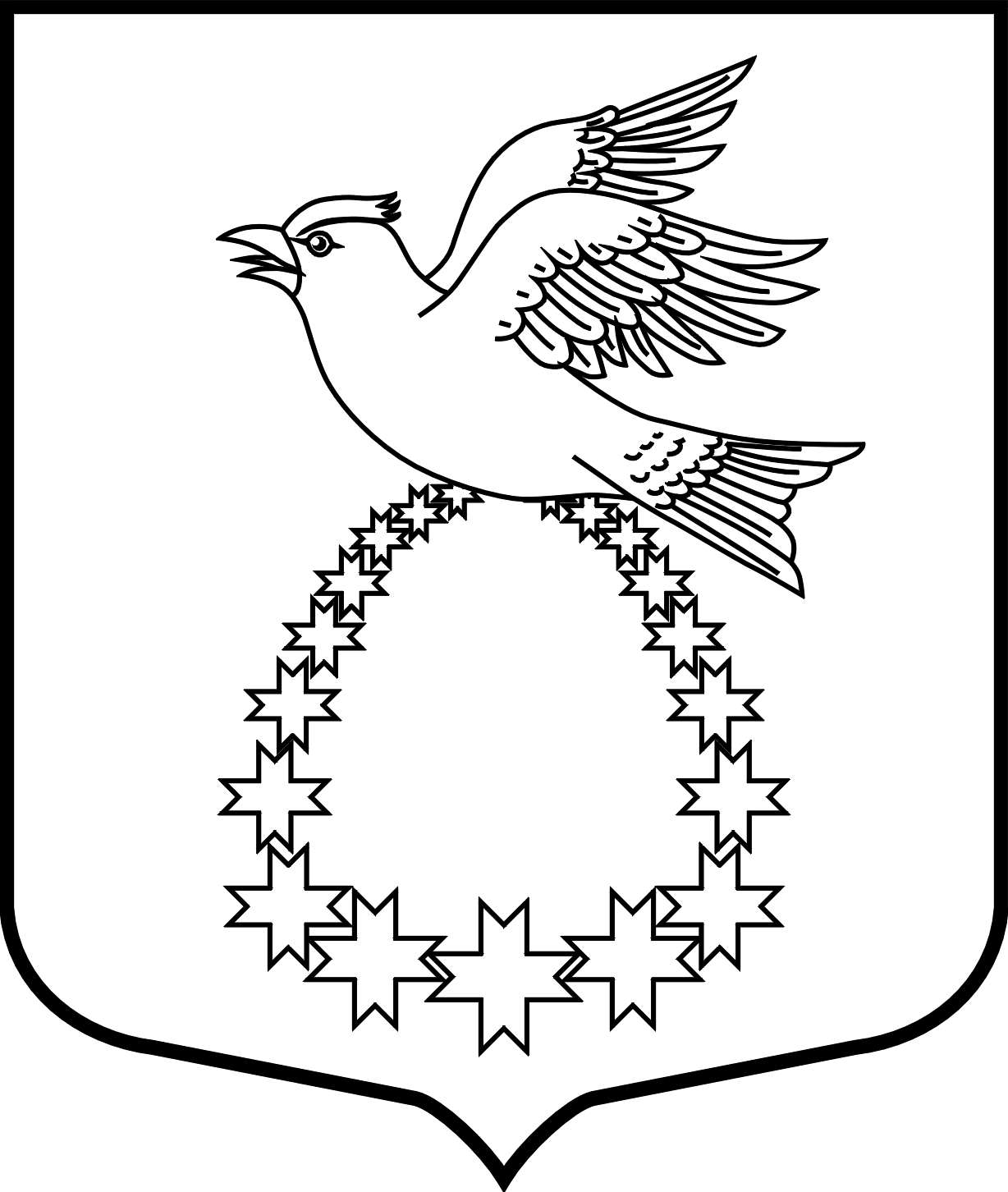 АДМИНИСТРАЦИЯ  муниципального образования «Вистинское сельское поселение» муниципального образования   «Кингисеппский муниципальный  район»  Ленинградской области   РАСПОРЯЖЕНИЕ    25.11.2016 № 50-рОб утверждении Порядка проведения предварительнойзаписи на личный прием
в общероссийский день приема граждан
12 декабря 2016 годаВ соответствии с Методическими рекомендациями по проведению общероссийского дня приема граждан, утвержденными  заместителем Руководителя Администрации Президента Российской Федерации, руководителем рабочей группы при Администрации Президента Российской Федерации по координации и оценке работы с обращениями граждан и организаций 30 июля 2015 года № А1-3272в:    1.Провести общероссийский день приема граждан в администрации муниципального образования «Вистинское сельское поселение» Кингисеппского муниципального района Ленинградской области 12 декабря 2016 года с 12.00 до 20.00 часов.
   2. Утвердить Порядок проведения предварительной записи на личный прием граждан в администрации МО «Вистинское сельское поселение» Ленинградской области в общероссийский день приема граждан согласно приложению.
   3. Назначить ответственным за осуществление предварительной записи на личный прием граждан в администрации МО «Вистинское сельское поселение»  специалиста  1 категории  Полевикову Ирину Анатольевну.   4. Предварительную запись осуществить в период с 28 ноября по 09 декабря 2016 года.
   5. Контроль за исполнением распоряжения возложить на  заместителя главы администрации  Сажину Ирину Николаевну. Глава администрации                                                    М.Е. Мельникова                                            
                          
Утвержден
распоряжением главы  администрации
МО «Вистинское сельское поселение»
25.11.2016   № 50-рПорядок
проведения предварительной записи на личный прием
в общероссийский день приема граждан 12 декабря 2016 года Предварительная запись граждан на личный прием осуществляется в администрации МО «Вистинское сельское поселение» Ленинградской области (далее – администрация) по адресу:  д. Вистино, ул. Ижорскася, д.13, Кингисеппского района, Ленинградской области,  с 28 ноября по 09 декабря 2016 года: в рабочие дни с 9-00 до 17-00 часов
в предвыходные дни с 9-00 до 16-00 часов; 
в обеденный перерыв с 13.00 до 14.00 часов предварительная запись не осуществляется. 
2. Предварительная запись осуществляется посредством личного обращения гражданина в администрацию либо телефонного звонка по номеру (813-75) 67-174. 
3. Для осуществления предварительной записи гражданину необходимо сообщить:
фамилию, имя, отчество (при наличии); 
наименование юридического лица;
адрес для направления ответа;
суть предложения, заявления или жалобы.
4. Предварительная запись осуществляется по вопросам, отнесенным к компетенции администрации. 
5. В ходе предварительной записи гражданам даются следующие разъяснения:
рассмотрение обращений по существу в ходе личного приема граждан осуществляется уполномоченными лицами непосредственно в администрации;
в помещении администрации рассмотрение обращений по существу осуществляется уполномоченными лицами, в компетенцию которых входит решение поставленных в обращениях вопросов, при согласии гражданина в режиме видео-конференц-связи, видеосвязи, аудиосвязи или иных видов связи.
6. В случае обращений по вопросам, решение которых не входит в компетенцию администрации, гражданам даются устные разъяснения в какой орган им следует обратиться для получения компетентного решения в день проведения общероссийского дня приема граждан.
7. Гражданам устно сообщается ориентировочное время проведения личного приема в администрации, исходя из продолжительности приема одного заявителя 15-20 минут.
8. Время приема может быть смещено в случае увеличения времени приема по предыдущей записи, или в случае приема граждан, обратившихся непосредственно в день проведения общероссийского дня приема граждан.
9. Право использования забронированного времени приема не может быть передано другому лицу.
10. В случае неявки гражданина на личный прием по истечении 10 минут с назначенного времени, прием осуществляется в имеющиеся свободные периоды времени либо в порядке общей очереди.
11. В случае отказа гражданина от личного приема по предварительной записи гражданину необходимо заблаговременно известить об этом работника администрации, осуществляющего предварительную запись.
12. Контроль за соблюдением порядка приема граждан в администрации по предварительной записи возлагается на  зам. главы администрации Сажину И.Н.